Neue Informationen zur LUMIX S5IIX und LUMIX S5II
Panasonic gibt Neuigkeiten zu spiegellosen Kamerasystemen der LUMIX S-Serie bekanntPRESSEINFORMATION
Nr. 02/FY 2023, Mai 2023Diesen Pressetext und die Pressefotos (downloadfähig mit 300 dpi) finden Sie im Internet unter www.panasonic.com/de/presseRotkreuz, Mai 2023 – Panasonic freut sich, Informationen zur LUMIX S5IIX, die am 4. Januar 2023 angekündigt wurde, und zum Firmware-Update für die LUMIX S5II zu aktualisieren.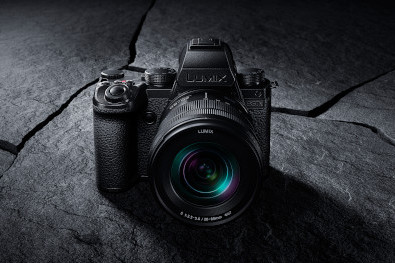 
LUMIX S5IIXBRAW-KompatibilitätZusätzlich zu ProRes RAW ist Blackmagic RAW verfügbar.Erweiterte Kompatibilität von externen Geräten
ATOMOS Ninja V und ATOMOS SHOGUN CONNECT werden zusätzlich zur ATOMOS Ninja V+ unterstützt. Alle Aufnahmemodi können wie folgt eingestellt werden.
*Bitte informieren Sie sich auf der ATOMOS Website über die entsprechende Firmware-Version von ATOMOS Ninja V+, ATOMOS Ninja V oder ATOMOS Shogun CONNECT.*Für die Bearbeitung von RAW-Videos, die mit ATOMOS Ninja V+ oder ATOMOS Ninja V aufgenommen wurden, ist eine Software erforderlich, die ProRes RAW unterstützt. Wenden Sie die LUT (Look up table) an, die auf der folgenden Kundensupportseite verfügbar ist, um die gleiche Farbkorrektur wie V-Log/V-Gamut durchzuführenhttps://panasonic.jp/support/global/cs/dsc/download/lut/s1h_raw_lut/ *Informationen über die entsprechende Firmware-Version des Blackmagic Video Assist 12G HDR finden Sie auf der Blackmagic Design Website.*DaVinci Resolve oder DaVinci Resolve Studio wird benötigt, um Blackmagic RAW-Daten wiederzugeben und zu bearbeiten. DaVinci Resolve Studio ist erforderlich, um Projekte mit Blackmagic RAW-Daten in Auflösungen über 3840x2160 zu liefern.*Abhängig von der Situation sind möglicherweise nicht alle Funktionen verfügbar.
Weitere Informationen zur LUMIX S5IIX finden Sie in der entsprechenden Pressemitteilung vom 4. Januar 2023.

Firmware-Update für LUMIX S5II (Version 2.0)

Das Firmware-Update-Programm für die LUMIX S5II wird am 13. Juni 2023 verfügbar sein.-RAW-Datenausgabe über HDMI (Erfordert Software-Upgrade-Key DWW-SFU2)
Zusätzlich zu ProRes RAW wird Blackmagic RAW auf die gleiche Weise wie bei der LUMIX S5IIX verfügbar sein.-Live View Composite*　　    und mehr.
* In der LUMIX S5IIX vorinstalliert.

-Apple und ProRes sind Marken oder eingetragene Marken von Apple Inc. in den Vereinigten Staaten und/oder anderen Ländern.-ATOMOS / Ninja V+ / Ninja V / SHOGUN CONNECT sind eingetragene Warenzeichen von ATOMOS Limited.-Blackmagic Design" und "Blackmagic RAW" sind eingetragene Warenzeichen von Blackmagic Design Pty. Ltd.-Andere Marken und Handelsnamen sind Eigentum der jeweiligen Inhaber.-Design und Spezifikationen können ohne Vorankündigung geändert werden.

Preise und Verfügbarkeit
Sowohl die LUMIX S5II als auch die LUMIX S5IIX sind zu folgenden Preisen im Handel erhältlich:DC-S5M2XKE: 	2.899,40 Schweizer FrankenDC-S5M2XE: 	2.599,40 Schweizer FrankenDC-S5M2KE: 	2.599,40 Schweizer FrankenDC-S5M2E: 	2.299,40 Schweizer Franken


Über die Panasonic Group:Als weltweit führendes Unternehmen in der Entwicklung innovativer Technologien und Lösungen für eine Vielzahl von Anwendungen in den Bereichen Consumer Electronics, Housing, Automotive, Industry, Communications und Energy hat die Panasonic Group am 1. April 2022 auf ein operatives Unternehmenssystem umgestellt, wobei die Panasonic Holdings Corporation als Holdinggesellschaft fungiert und acht Unternehmen unter ihrem Dach positioniert sind. Die 1918 gegründete Gruppe setzt sich für das Wohlergehen der Menschen und der Gesellschaft ein und führt ihre Geschäfte auf der Grundlage von Gründungsprinzipien, um neue Werte zu schaffen und nachhaltige Lösungen für die Welt von heute anzubieten. Die Gruppe erzielte in dem am 31. März 2022 zu Ende gegangenen Geschäftsjahr einen konsolidierten Nettoumsatz von 56,40 Milliarden Euro (7.388,8 Milliarden Yen). Die Panasonic Group hat sich der Verbesserung des Wohlbefindens der Menschen verschrieben und bietet dafür hochwertige Produkte und Dienstleistungen an.Um mehr über die Panasonic Gruppe zu erfahren, besuchen Sie bitte: https://holdings.panasonic/global/
Weitere Informationen:Panasonic Schweizeine Division der Panasonic Marketing Europe GmbHGrundstrasse 126343 RotkreuzAnsprechpartner für Presseanfragen:
Michael Langbehn
Tel.: 040 / 8549-0 
E-Mail: presse.kontakt@eu.panasonic.com 59.94Hz50.00HzVollbild5.9K16:95888x331212-bit29.97p23.98p25.00pAPS-C4.1K17:94128x217612-bit59.94p29.97p23.98p50.00p 25.00pAPS-C3.5K4:33536x265612-bit29.97p23.98p50.00p 25.00p